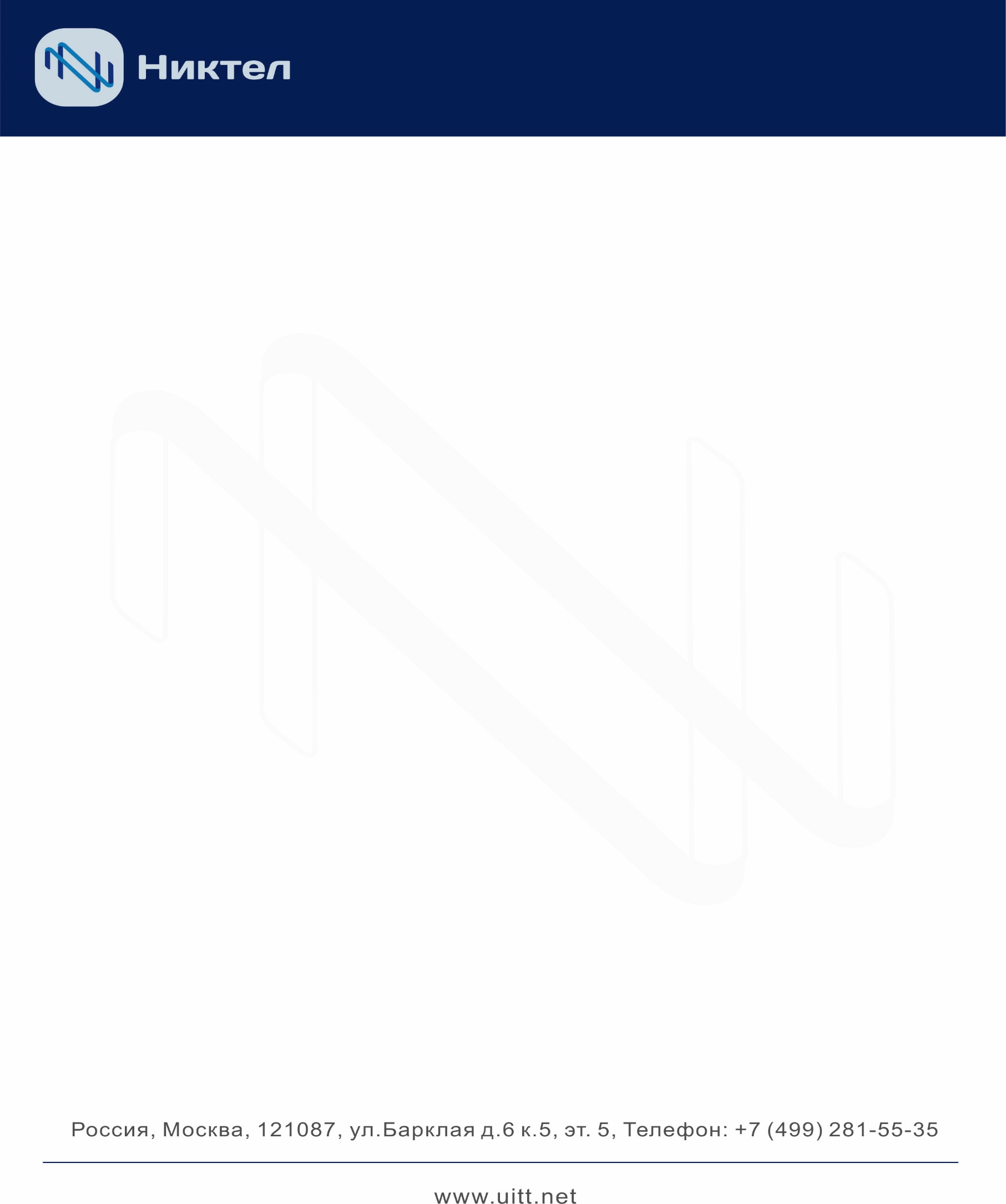 Карточка контрагента ООО «НИКТЕЛ»Наименование предприятияОбщество с ограниченной ответственностью «НИКТЕЛ»Сокращенное наименование на русском языке - ООО «НИКТЕЛ»ИНН/КППОКВЭДОКПООКАТООГРНОКОГУОКФСОКОПФОКТМО7730194369/77300100172.10 74.30.8 74.30 72.60 72.50 72.30 72.20 51.70 52.48 51.65.6 51.64 45.21.4 33.20 32.30.9 31.20.9 31.20 30.02 30.01465144834526859500051577463093534210014161230045328000000Юридический адресРФ, 121087 г. Москва, ул. Барклая, дом 6, строение 5, этаж 5, комната 22л.Фактический адресРФ, 121087 г. Москва, ул. Барклая, дом 6, строение 5, этаж 5, комната 22л.Дата и место регистрации31 декабря 2015 г. Межрайонная инспекция ФНС №46 по г. МосквеКонтактный телефон/ факс+7 (499) 281-55-35Наименование учреждения банка, номеров счетовРасчетный счет 40702810700000017415 в АО «Райффайзенбанк», г. МоскваКор/счет 30101810200000000700, БИК 044525700, ИНН 7744000302,КПП 775001001Адрес: 129090, Москва, ул. Троицкая, д. 17, стр. 1Генеральный директорНикулин Александр Юрьевич на основании УставаГлавный бухгалтерНикулин Александр ЮрьевичЭлектронная почтаna@niktel.ru